ส่วนที่ 3 : แบบรายงานผลการดำเนินแผนงาน/โครงการ/กิจกรรม ที่ได้รับงบประมาณสนับสนุนจากกองทุนหลักประกันสุขภาพ (สำหรับผู้เสนอแผนงาน/โครงการ/กิจกรรม ลงรายละเอียดเมื่อเสร็จสิ้นการดำเนินงาน)ชื่อแผนงาน/โครงการ/กิจกรรม    โครงการเฝ้าระวังทุพโภชนาการในเด็กวัยเรียน1. ผลการดำเนินงาน	1. หลังดำเนินงานตามโครงการ ฯ นักเรียน คณะครูและผู้ปกครอง ที่ได้รับการอบรม มีความรู้ ความเข้าใจ เรื่องภาวะทุพโภชนาการน้ำหนักเกินเกณฑ์ (โรคอ้วน/ผอม) ร้อยละ 88.232. หลังดำเนินงานตามโครงการ ฯ นักเรียน คณะครู  ที่ผ่านการอบรมมีส่วนร่วมในการเฝ้าระวังภาวะทุพโภชนาการน้ำหนักเกินเกณฑ์และป้องกันโรคอ้วนในวัยเด็ก 3.หลังดำเนินงานตามโครงการ ฯ นักเรียนมีภาวะทุพโภชนาการดีขึ้นเพิ่มขึ้น2.ผลสัมฤทธิ์ตามวัตถุประสงค์/ตัวชี้วัด   2.1 การบรรลุตามวัตถุประสงค์	 บรรลุตามวัตถุประสงค์	 ไม่บรรลุตามวัตถุประสงค์  เพราะ ............................................................................................................................................................................................................................................................................   2.2 จำนวนผู้เข้าร่วมใน แผนงาน/โครงการ/กิจกรรม 17  คน 3 การเบิกจ่ายงบประมาณ	งบประมาณที่ได้รับการอนุมัติ  9,800 บาท	งบประมาณเบิกจ่ายจริง 	9,800 บาท   คิดเป็นร้อยละ 100	งบประมาณเหลือส่งคืนกองทุนฯ - บาท   คิดเป็นร้อยละ -4. ปัญหา/อุปสรรคในการดำเนินงาน	 ไม่มี	 มี		ปัญหา/อุปสรรค (ระบุ) พฤติกรรมการบริโภคอาหารที่ไม่ถูกต้องทำให้เด็กได้รับสารอาหารที่ไม่ครบถ้วนมีการจำหน่ายอาหารที่ไม่มีประโยชน์(อาหารขยะ) ตามร้านสะดวกซื้อในชุมชนมากขึ้น ทำให้เด็กง่ายต่อถึง ผู้ปกครองบางรายขาดความตระหนักในการเลือกปรุงอาหารตามหลักโภชนาการที่เหมาะสมตามวัย		แนวทางการแก้ไข (ระบุ) ส่งเสริม ความรู้ให้พ่อแม่และผู้ดูแลเด็กในการเลี้ยงดูและเกี่ยวกับโภชนาการอาหารที่เหมาะสมตามวัยในระดับชุมชนควรมีการส่งเสริมและสร้างความร่วมมือในการดูแลส่งเสริมและสร้างความร่วมมือในการดูแลสุขภาพด้านโภชนาการเด็ก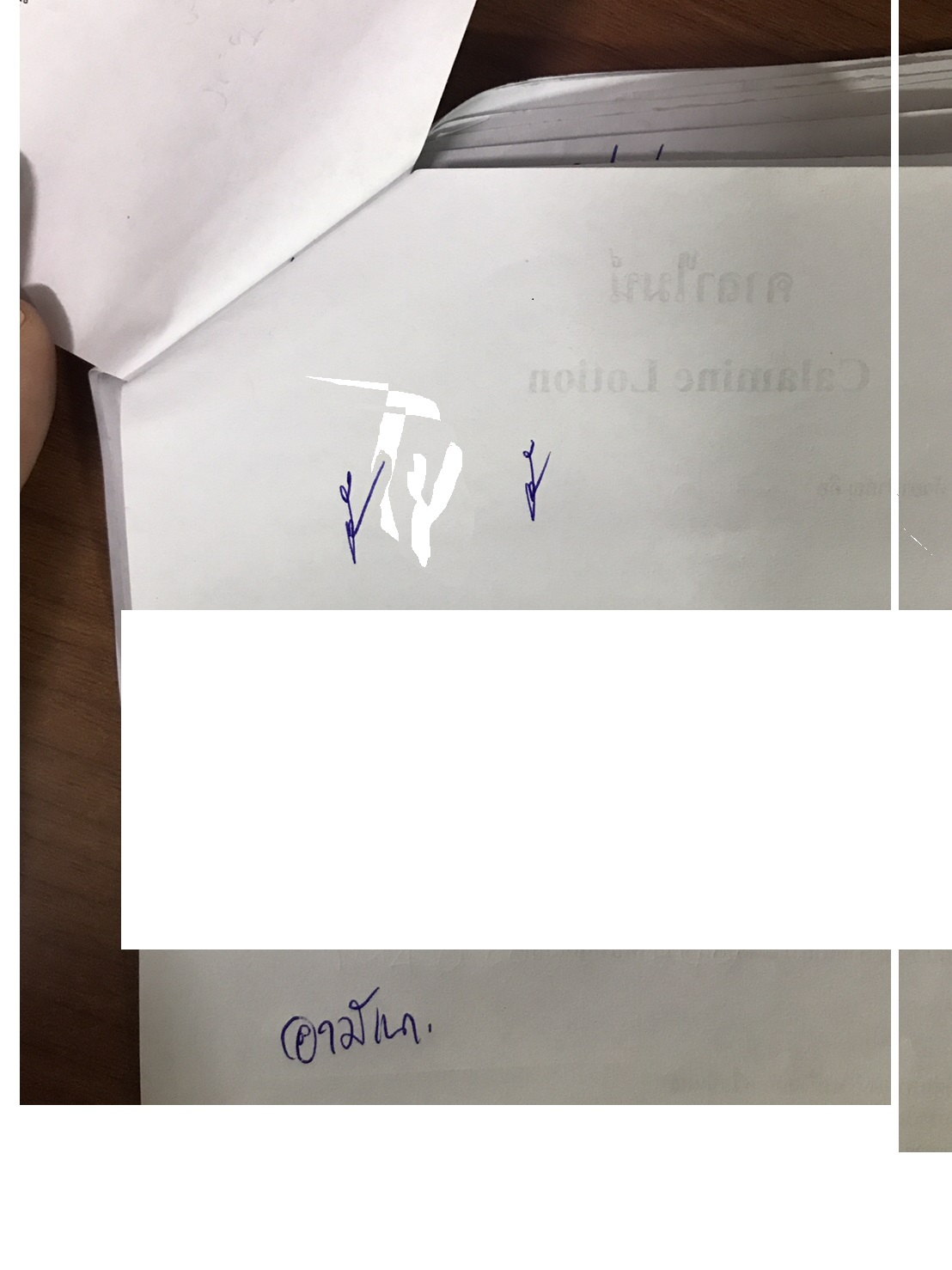                                  ลงชื่อ ......................... .......................................... ผู้รายงาน                   (นางสาวปาตีมา กาซอ)         ตำแหน่ง นักวิชาการสาธารณสุขชำนาญการ                      30 กันยายน 2563